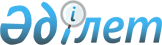 Солтүстік Қазақстан облысы Ақжар ауданы бойынша жалпыға ортақ пайдаланылатын аудандық маңызы бар автомобиль жолдарының тізбесін, атаулары мен индекстерін бекіту туралыСолтүстік Қазақстан облысы Ақжар ауданы әкімдігінің 2022 жылғы 22 ақпандағы № 29 қаулысы. Қазақстан Республикасының Әділет министрлігінде 2022 жылғы 2 наурызда № 26993 болып тіркелді
      "Автомобиль жолдары туралы" Қазақстан Республикасы Заңының 3-бабының 7-тармағына және 6-бабының 2-тармағына сәйкес, Солтүстік Қазақстан облысы Ақжар ауданының әкімдігі ҚАУЛЫ ЕТЕДІ:
      1. Солтүстік Қазақстан облысы Ақжар ауданы бойынша жалпыға ортақ пайдаланылатын аудандық маңызы бар автомобиль жолдарының тізбесі, атаулары мен индекстерi осы қаулының қосымшасына сәйкес бекітілсін.
      2. Осы қаулының орындалуын бақылау аудан әкімінің жетекшілік ететін орынбасарына жүктелсін.
      3. Осы қаулы оның алғашқы ресми жариялаған күнінен кейін күнтізбелік он күн өткен соң қолданысқа енгізіледі.
      "КЕЛІСІЛДІ"
      "Солтүстік Қазақстан облысы
      әкімдігінің жолаушылар көлігі
      және автомобиль жолдары
      басқармасы" коммуналдық
      мемлекеттік мекемесі Солтүстік Қазақстан облысы Ақжар ауданы бойынша жалпыға ортақ пайдаланылатын аудандық маңызы бар автомобиль жолдарының тізбесі, атаулары мен индекстері
					© 2012. Қазақстан Республикасы Әділет министрлігінің «Қазақстан Республикасының Заңнама және құқықтық ақпарат институты» ШЖҚ РМК
				
      Ақжар ауданының әкімі 

К. Калиев
Ақжар ауданы әкімдігінің2022 жылғы 22 ақпандағы№ 29 қаулысынақосымша
№
Автомобиль жолдарының индекстері
Автомобиль жолдарының атаулары
Жалпы ұзындығы, шақырым
1
КТ-AК-1
А-13 "Көкшетау – Кiшкенекөл - Бидайық – Ресей Федерациясы шекарасы (Омбыға)" автомобиль жолы - Бостандық – Кіші Қараой
57
2
КТ-AК-2
Май астық қабылдау пунктіне кіре беріс 
1
3
КТ-AК-3
Бостандық - Кенащы
26
4
КТ-AК-4
Дәуіт ауылындағы элеваторға кіре беріс 
1
5
КТ-AК-5
Үлгілі ауылына кіре беріс 
3
6
КТ-AК-6
Тұғыржап ауылына кіре беріс 
13
7
КТ-AК-7
Ленинград ауылына кіре беріс
2
8
КТ-AК-8
Ащыкөл ауылына кіре беріс 
11
9
КТ-AК-9
Қызылту ауылына кіре беріс 
11
10
КТ-AК-10
Алқатерек ауылына кіре беріс 
0,5
11
КТ-AК-11
Қазан ауылына кіре беріс 
0,2
12
КТ-AК-12
Восход ауылына кіре беріс 
0,2
13
КТ-AК-13
Горьковское ауылына кіре беріс
0,5
14
КТ-AК-14
Байтөс ауылына кіре беріс
0,3
15
КТ-AК-15
Ақсай ауылына кіре беріс
0,3
16
КТ-AК-16
Бостандық ауылына кіре беріс 
0,5
17
КТ-AК-17
Жарқын ауылына кіре беріс
3
18
КТ-AК-18
Ұялы ауылына кіре беріс
0,5
19
КТ-AК-19
Май ауылына кіре беріс 
1
20
КТ-AК-20
Талшық - Май - Ұялы - Ақсары 
96
21
КТ-AК-21
Ленинград - Айсары
40
Барлығы
268